Opis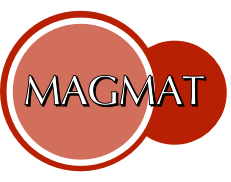 „XXIII Wojewódzkiego Konkursu  Matematycznego MAG – MAT – Magiel Matematyczny”organizowanego przez II Liceum Ogólnokształcąceim. Krzysztofa Kamila Baczyńskiego w Świdniku „Konkurs Matematyczny MAG – MAT – Magiel Matematyczny” przygotowany został jako propozycja wzbogacenia oferty edukacyjnej szkoły w zakresie kształcenia z dziedziny nauk ścisłych i jako odpowiedź na zapotrzebowanie uczniów i ich nauczycieli, zainteresowanych matematyką oraz uzdolnionych w tym kierunku. Jest organizowany od 2000 r. Do 2016 roku adresowany był do młodzieży wszystkich szkół gimnazjalnych powiatu świdnickiego, a od roku szkolnego 2016/2017 do uczniów województwa lubelskiego. Mając na uwadze zmiany zachodzące w edukacji, w roku szkolnym 2017/2018 do udziału w konkursie zaprosiliśmy uczniów klas siódmych szkół podstawowych a od roku szkolnego 2018/2019 zapraszamy uczniów z klas siódmych oraz ósmych.Konkurs powstał w oparciu o Podstawę programową, szczególnie te jej cele edukacyjne, które traktują o umiejętności wykorzystania posiadanych wiadomości podczas wykonywania zadań i rozwiązywania problemów matematycznych, kształtowanie u uczniów postaw, warunkujących sprawne i odpowiedzialne funkcjonowanie we współczesnym świecie.Celem konkursu jest również rozwijanie myślenia matematycznego, doskonalenie umiejętności wykorzystania poznanych narzędzi matematycznych w życiu codziennym oraz, co szczególnie ważne przy tego rodzaju konkursie, formułowanie sądów i stawianie hipotez opartych na rozumowaniu matematycznym. Duże znaczenie ma również rozwijanie myślenia naukowego oraz operowanie na obiektach abstrakcyjnych. W obecnym świecie duże znaczenie przywiązuje się również do rozpoznawania potrzeb edukacyjnych dzieci i młodzieży, rozwijania ich pasji i zdolności oraz podnoszenia jakości uczenia się.„Konkurs Matematyczny MAG – MAT- Magiel Matematyczny” stał się jedną z tradycji II Liceum Ogólnokształcącego w Świdniku i cieszy się ogromnym powodzeniem wśród nauczycieli i młodzieży naszego regionu. W roku szkolnym 2022/2023 odbędzie się już dwudziesta trzecia edycja konkursu. Imprezie towarzyszą zwykle następujące przedsięwzięcia:warsztaty matematyczneprezentacja dokonań młodzieży II LO w dziedzinie nauk ścisłychW latach 2006 – 2014 honorowy patronat nad konkursem sprawował Przewodniczący Rady Powiatu Świdnickiego pan Ryszard Borowiec. Od roku szkolnego 2016/2017 honorowy patronat nad Konkursem objął Kurator Oświaty w Lublinie Pani Elżbieta Misiak.Konkurs został również wpisany do wykazu konkursów organizowanych przez inne podmioty działające na terenie szkoły, a uzyskanie tytułu Laureata i zdobycie trzech pierwszych miejsc gwarantuje dodatkowe punktu w rekrutacji do szkół ponadpodstawowych.Organizatorzy 